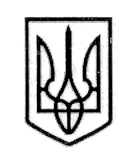 УКРАЇНАСТОРОЖИНЕЦЬКА МІСЬКА РАДА ЧЕРНІВЕЦЬКОГО РАЙОНУ ЧЕРНІВЕЦЬКОЇ  ОБЛАСТІВИКОНАВЧИЙ КОМІТЕТРІШЕННЯ № 21512 жовтня 2021 року                                                                   м.Сторожинець                Про затвердження ТзОВ «Теплоінвестсервіс»тарифу на теплову енергію, її виробництво, транспортування та постачання      Розглянувши лист ТзОВ «Теплоінвестсервіс» від 11.10.2021 року з додатками (додаються) та керуючись Законами України «Про теплопостачання» і «Про місцеве самоврядування в Україні», Постановою КМУ від 01.06.2011 року № 869 «Про забезпечення єдиного підходу до формування тарифів на комунальні послуги», враховуючи середньозважені тарифи на теплову енергію, вироблену з використанням природного газу, затверджених головою Державного агентства України з енергоефективності та енергозбереження 24 вересня 2021 року,         ВИКОНАВЧИЙ КОМІТЕТ МІСЬКОЇ РАДИ ВИРІШИВ:	1. Затвердити ТзОВ «Теплоінвестсервіс» тариф на теплову енергію, її виробництво, транспортування та постачання для КНП «Сторожинецька БЛІЛ» по вул. Видинівського, 20 в розмірі 1545,79 (одна тисяча п’ятсот сорок п’ять) грн. 79 коп./Гкал без ПДВ з 15 жовтня 2021 року.	2. Контроль за виконанням даного рішення покласти на першого заступника Сторожинецького міського голови Ігоря БЕЛЕНЧУКА.Сторожинецький міський голова                                        Ігор МАТЕЙЧУКПідготував:                                                                Ю.І. ДанелюкПогоджено:                                                               Д.О.Бойчук                                                                                    О.С. Козлов                                                                                    А.Г. Побіжан                                                                                     М.М. Баланюк